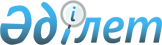 О признании утратившими силу некоторые решения акима Бегенского сельского округаРешение акима Бегенского сельского округа Бескарагайского района Восточно-Казахстанской области от 12 мая 2017 года № 2. Зарегистрировано Департаментом юстиции Восточно-Казахстанской области 14 июня 2017 года № 5070
      Примечание РЦПИ.

      В тексте документа сохранена пунктуация и орфография оригинала.
      В соответствии со статьей 27 Закона Республики Казахстан от 6 апреля 2016 года "О правовых актах", аким Бегенского сельского округа РЕШИЛ:
      1. Признать утратившими силу решения акима Бегенского сельского округа:
      1) от 30 марта 2016 года № 1 "Об установлении ограничительных мероприятий в селе Бегень и в крестьянском хозяйстве "Ерганат" на животноводческой летней точке Бегенского сельского округа Бескарагайского района" (зарегистрировано в Реестре государственной регистрации нормативных правовых актов за № 4515);
      2) от 10 марта 2017 года № 1 "О внесении изменений в решение акима Бегенского сельского округа от 30 марта 2016 года № 1 "Об установлении ограничительных мероприятий в селе Бегень и в крестьянском хозяйстве "Ерганат" на животноводческой летней точке Бегенского сельского округа Бескарагайского района" (зарегистрировано в Реестре государственной регистрации нормативных правовых актов за № 4937).
      2. Настоящее решение вводится в действие по истечении десяти календарных дней после дня его первого официального опубликования.
					© 2012. РГП на ПХВ «Институт законодательства и правовой информации Республики Казахстан» Министерства юстиции Республики Казахстан
				
      Аким Бегенского

      сельского округа

Н. Асылгожин 
